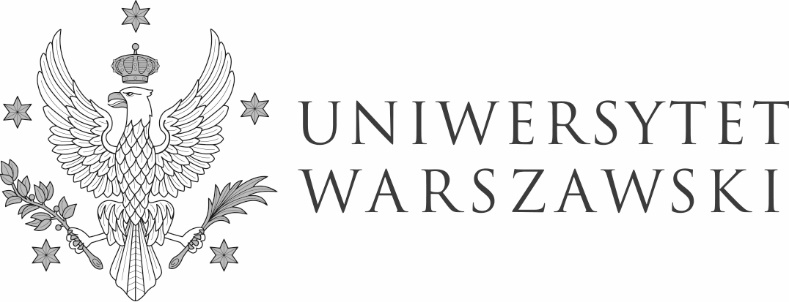 Warszawa, dnia 12.05.2023 r.DZP-361/148/2022/DZP/MG/511                                                                 Do wszystkich zainteresowanychDotyczy: postępowania o udzielenie zamówienia publicznego w trybie podstawowym nr DZP-361/148/2022 pn: Opracowanie dokumentacji budowlanej wraz z pozwoleniem na budowę oraz projektu wykonawczego, dla budynków Stacji MOG w Murzynowie, zgodnie z koncepcją „Przebudowy 
i rozbudowy budynków stacji Mazowieckiego Ośrodka Geograficznego w Murzynowie” opracowanej 
w lipcu 2022.INFORMACJA O WYBORZE NAJKORZYSTNIEJSZEJ OFERTYZamawiający działając zgodnie z art. 253 ust. 2 ustawy z dnia 11 września 2019 r. Prawo Zamówień Publicznych (t.j. Dz.U. z 2022 r. poz. 1710  z późn. zm.), informuje, że za najkorzystniejszą uznał ofertę złożoną przez: TŁO Michał Sikorski Architekt, ul. Belwederska nr 36, lok. 38, 00-594 Warszawa.Uzasadnienie wyboru: Oferta spełnia wszystkie wymagania określone w ustawie Pzp i specyfikacji warunków zamówienia oraz uzyskała największą liczbę punktów przyznaną w oparciu o ustalone kryteria oceny ofert 
i ich wagi. W niniejszym postępowaniu wpłynęły następujące oferty:Punktacja przyznana ofertom w każdym kryterium oceny ofert i łączna punktacja W imieniu ZamawiającegoPełnomocnik Rektora ds. zamówień publicznych       mgr Piotr SkuberaNumer ofertyWykonawcaCena (brutto)/PLN/1231Lodrom Architekci Sp. z o.o., ul. Długa 56/1, 31-146 Kraków460.000,002JNS Sp. z o.o., al. J. Piłsudskiego 2, 35-959 Rzeszów366.216,383Marcin Furtak Pracownia Projektowa F-11, ul. Grochowska 6b, 
31-521 Kraków525.175,564Autorska Pracownia Architektury CAD Sp. z o.o., ul. Zamieniecka 46, 04-158 Warszawa536.280,005BBC Best Building Consultants Sp. z o.o. Sp. k., al. Jerozolimskie 155 lok. U3, 02-326 Warszawa444.522,006TŁO Michał Sikorski Architekt, ul. Świętojerska 5/7, 00-236 Warszawa455.500,00Nr ofertyLiczba punktów 
w kryterium „Cena”Liczba punktów w kryterium „Kwalifikacje i doświadczenie osób wyznaczonych do realizacji zamówienia”Liczba punktów w kryterium 
„Termin usunięcia błędów lub braków w Dokumentacji w 5 etapie prac lub w okresie Gwarancji i Rękojmi”Łączna liczba punktów1.57,9829,23592,214.49,7329,640,777,535.60,0025,11590,116.58,5535,001,995,45